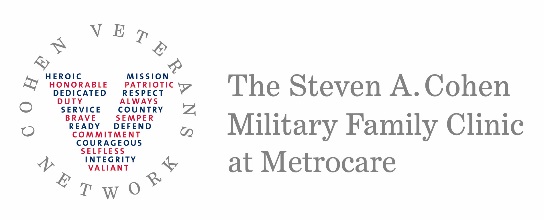 Postdoctoral FellowshipThe Steven A. Cohen Military Family Clinic at Metrocare provides quality, accessible, and comprehensive mental health care to veterans and their families regardless of discharge status or ability to pay. The Cohen Clinic offers a one to two year paid postdoctoral fellowship for applicants who have attended an APA-accredited doctoral program in clinical or counseling psychology and/or are in good standing at an APA-accredited psychology internship. Applicants should expect conferral of their doctoral degree by September 1st, 2021 to be considered.  Advanced clinical training focuses on the assessment and treatment of mental health problems facing veterans and their family members. The placement offers specialized training and supervision with emphasis on evidence-based practice. Postdoctoral fellows are offered full training in a number of established treatments including Cognitive Behavioral Therapy and trauma focused protocols such as Cognitive Processing Therapy (CPT) and Prolonged Exposure (PE).  In addition, training is offered by Cohen Veterans Network in specialized approaches such as Cognitive Behavioral Therapy for Insomnia. Fellows receive both individual supervision and participate in clinical staff consultation meetings on a weekly basis as he/she prepares for the licensure process and independent practice. Postdoctoral fellows may also have the opportunity for layered supervision of practicum students or psychology interns. Cases are assigned based on training interests of the fellow and can include children, couples, families, and groups as well as working with individual adults. Fellows are required to attend monthly case presentations and bi-monthly didactic training on topics relevant to working with veterans and their families. This position is full time, 40-hours per week. Fellows are expected to spend half of their time in direct provision of services with clients. Preference will be given to veterans applying for this position. If interested, please complete an application which can be found on our website and attached below. Applications should be emailed to: Ashton Steele, PhDDirector of Psychology TrainingThe Steven A. Cohen Military Family Clinic at Metrocare16160 Midway Road, Suite 218Addison, TX 75001Phone: 469-680-3500Ashton.Steele@MetrocareServices.org The position will be offered according to the APPIC Postdoctoral Selection Guidelines on the uniform notification date: February 22, 2021. Anyone that applies prior to 2/13 would be notified by 2/22. Anyone whose application is received after that deadline would be considered if we do not fill the position by 2/22.Please note that if a position is offered and accepted, postdoctoral fellows will be asked to complete further application and onboarding as required by Metrocare Services. Postdoctoral Fellow Application & Selection ProceduresAll psychology postdoctoral fellows must apply and complete the interview process as specified by the Steven A. Cohen Military Family Clinic at Metrocare and Metrocare Services.   Applicants must have attended an APA-accredited doctoral program in clinical or counseling psychology and/or be in good standing at an APA-accredited psychology internship. Applicants should expect conferral of his/her doctoral degree by September 1st, 2021.  To receive an offer, applicants must participate in an interview with the Training Director and Clinic Director of the Cohen Clinic. Applications should be emailed to: Ashton Steele, PhDDirector of Psychology TrainingThe Steven A. Cohen Military Family Clinic at Metrocare16160 Midway Road, Suite 218Addison, TX 75001Phone: 469-680-3500Ashton.Steele@MetrocareServices.org Complete applications include an application form, cover letter including statement of interest and experience in working with the Veteran population, CV, 3 letters of recommendation from the references listed on the application form, work sample, and transcript. Work Sample should be a brief (i.e., no more than 2 pages) psychotherapy case summary. This summary should include brief background information and case conceptualization. Course and outcome of treatment should be included in the summary. Applicants who receive an offer will also need to complete the application and onboarding process for Metrocare Services including passing all background checks and drug testing for the offer to be finalized.Psychology Postdoctoral Fellowship ApplicationApplicant InformationGraduate/Doctoral ProgramReferencesPlease list three professional references including one from your graduate school program.Internship__________________________________________________________________________________________________________________________________________________________________________________________________________________________________________________________________________________________Military ServiceDisclaimer and SignatureI certify that my answers are true and complete to the best of my knowledge. If this application leads to employment, I understand that false or misleading information in my application or interview may result in my release.Full Name:Date:LastFirstM.I.Address:Street AddressApartment/Unit #CityStateZIP CodePhone:EmailPosition Applied for:Are you a citizen of the ?YESNOIf no, are you authorized to work in the U.S.?YESNOHave you ever worked for this company?YESNOIf yes, when?Have you ever been convicted of a felony?YESNOIf yes, explain:Institution:Institution:Department:Department:From:To:               Degree Type:Title of your dissertation: ________________________________________________Current status of your dissertation: ________________________________________     Expected completion date: ________________________________________Have you ever been disciplined for (1) unacceptable academic performance (academic probation, suspension dismissal, etc.) or (2) conduct violations?Title of your dissertation: ________________________________________________Current status of your dissertation: ________________________________________     Expected completion date: ________________________________________Have you ever been disciplined for (1) unacceptable academic performance (academic probation, suspension dismissal, etc.) or (2) conduct violations?Title of your dissertation: ________________________________________________Current status of your dissertation: ________________________________________     Expected completion date: ________________________________________Have you ever been disciplined for (1) unacceptable academic performance (academic probation, suspension dismissal, etc.) or (2) conduct violations?Title of your dissertation: ________________________________________________Current status of your dissertation: ________________________________________     Expected completion date: ________________________________________Have you ever been disciplined for (1) unacceptable academic performance (academic probation, suspension dismissal, etc.) or (2) conduct violations?Title of your dissertation: ________________________________________________Current status of your dissertation: ________________________________________     Expected completion date: ________________________________________Have you ever been disciplined for (1) unacceptable academic performance (academic probation, suspension dismissal, etc.) or (2) conduct violations?Title of your dissertation: ________________________________________________Current status of your dissertation: ________________________________________     Expected completion date: ________________________________________Have you ever been disciplined for (1) unacceptable academic performance (academic probation, suspension dismissal, etc.) or (2) conduct violations?Title of your dissertation: ________________________________________________Current status of your dissertation: ________________________________________     Expected completion date: ________________________________________Have you ever been disciplined for (1) unacceptable academic performance (academic probation, suspension dismissal, etc.) or (2) conduct violations?YESNOIf yes, explain:Full Name:Position:Employer:Phone:Email:Full Name:Position:Employer:Phone:Email: Email: Full Name:Position:Employer:Phone:Email:Name of Site:Type of Site:Training Experiences:APA Accredited?YESNOAre you a Veteran?Are you a Veteran?YESNONOBranch:From:From:To:Signature:Date: